Publicado en  el 09/04/2014 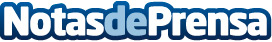 El GobEx valora que la decisión de Portugal de invertir 1.000 millones en un enlace ferroviario de velocidad alta con Badajoz es estratégica para el desarrollo de ExtremaduraEl Gobierno de Extremadura valora que la inversión de 1.000 millones de euros anunciada en Portugal para mejorar sus enlaces ferroviarios con España a través de Extremadura situará a la región en una posición estratégica en la Península Ibérica, por la interconexión de esta infraestructura lusa con la línea de alta velocidad a Madrid y con la Plataforma Logística del Suroeste Europeo, que se ubicará en Caya.Datos de contacto:Gobierno de ExtremaduraNota de prensa publicada en: https://www.notasdeprensa.es/el-gobex-valora-que-la-decision-de-portugal-de_1 Categorias: Extremadura Logística http://www.notasdeprensa.es